Змістовне наповнення теми «Сім’я»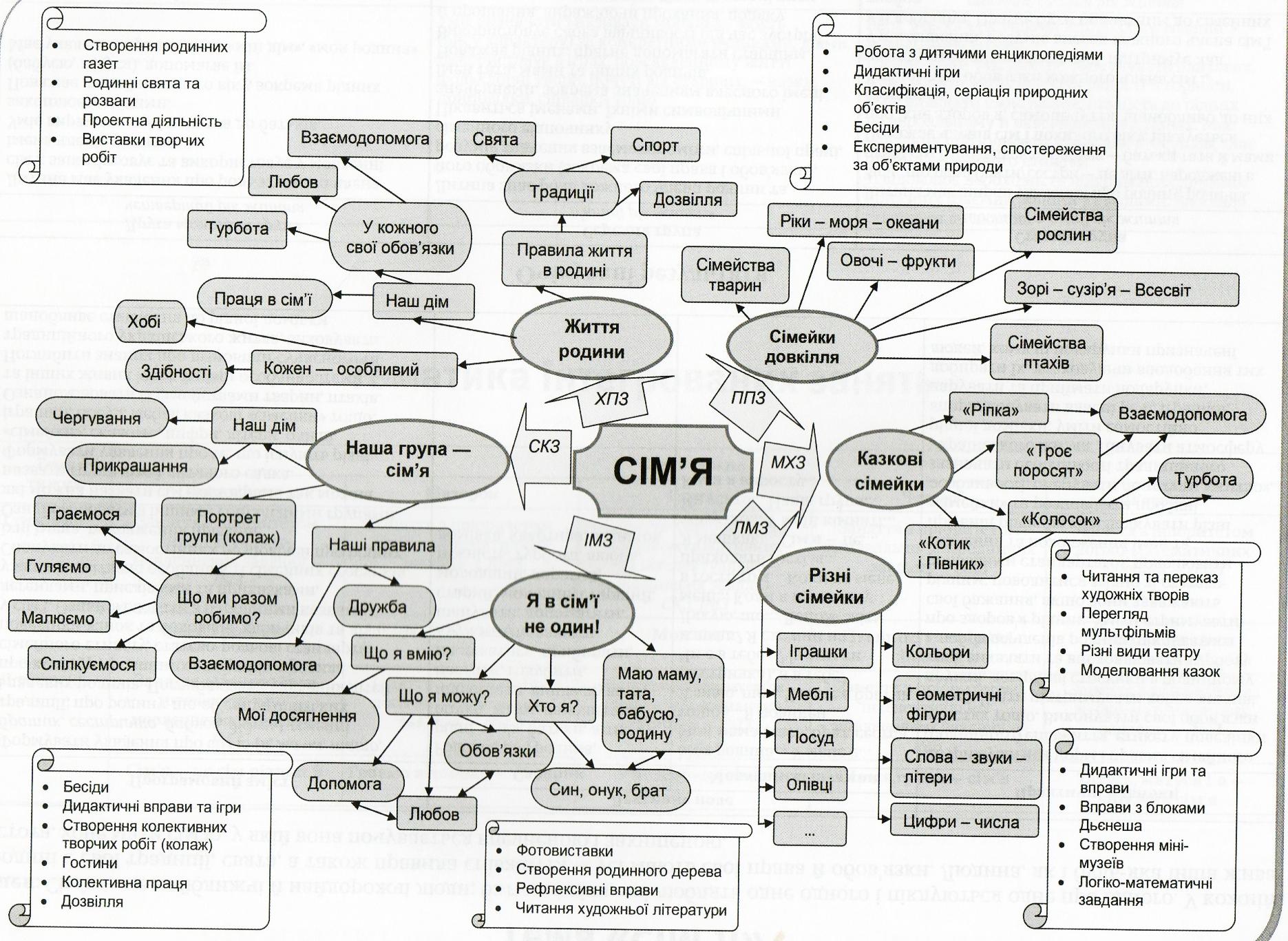 